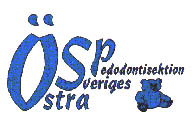 Inbjudan till föreläsning26 oktober 2017 kl. 18-20Föreläsningssal Rom-Paris, plan 3, Eastmaninstitutet Stockholm
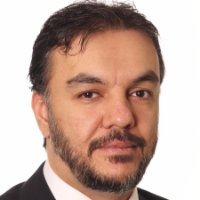 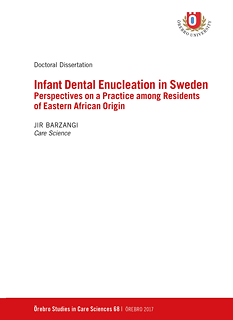 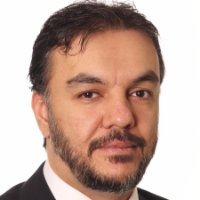 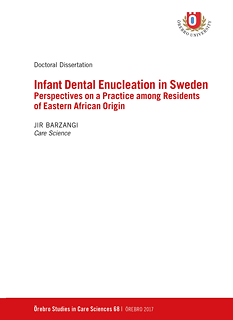 Bild: Tandläkartidningen
Borttagning av tandanlag på spädbarn som traditionell medicinFöreläsare: ST-tdl i odont. radiologi, Med Dr. Jir Barzangi, Specialisttandvården Landstinget Västmanland och Centrum för specialisttandvård Region Örebro LänEnklare buffé, följt av föreläsningKostnadsfritt för medlemmar i ÖSP. Övriga intresserade från tandvårdsteam eller inom vården: 400 kr. Sätts in på pg 190025-7.Anmälan till sekreterare i ÖSP: stina.ekstrom@ptj.se senast torsdag 18 oktober.

Välkomna!